Consent Form: Mark an “X” to confirm that the consent form meets each of the following criteria. If the consent form does not meet one or more criterion, explain in the Comments field below._____  Allows for genetic research or analysis_____  Allows for future use and broad sharing of the participant’s coded phenotype and genotype data for research_____  Allows for submission of the participant’s coded phenotype and genotype data to a government health research database for broad sharing to qualified investigators_____  Discusses risks of broad sharing of phenotype and genotype data_____  Discusses privacy risks of data sharing (e.g., the possibility that the coded data may be  released to members of the public, insurers, employers, and law enforcement agencies)_____  Discusses the risks of computer security breaches relevant to maintaining data in an electronic format_____  Discusses relevant risks to relatives or identifiable populations or groups_____  Describes how individual privacy and data confidentiality will be protected_____  Indicates that identifiers will not be provided to government database_____  Discusses that potential benefits may accrue broadly to the public through the advancement of science and understanding of health and disease, rather than resulting in direct benefits to individuals_____  Indicates either that research results will not be returned, or only returned in rare instances, and describe the conditions under which this could occur_____  Indicates that a subject can withdraw his/her data from future research use. Instruct subject that if they decide to withdraw permission, to notify the UCI investigators in writing. Inform subject that in this case, their data will not be used for future research but that data that had already been distributed to researchers cannot be retracted_____ Allows commercial use of subject’s phenotypic and genotypic dataDoes the consent form place a limit on the use of the data (e.g. data may only be used for research on a specific disease, retained for a specific period of time)		_____Yes		_____NoIf yes, explain:Comments Section: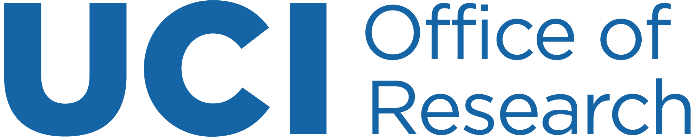 Institutional Review BoardHuman Research Protections (HRP)NIH Genomic Data Sharing (GDS) Policy: Consent Form ChecklistUPDATED! Version February 2021INSTRUCTIONS:Submit a completed checklist to UCI IRB at the time of your request for an Institutional Certification. For certification requirements that are included with the funding/award, please contact the following for signature:NIH GDS Certification:  Assigned Sponsored Projects Officer NIH Database of Genotypes and Phenotype (dbGaP) Certification: Grace Park, Assistant Director, Sponsored Projects (parkgj@uci.edu) For certification requirements that are not included with funding/award, please submit a completed certification to the IRB. Choose from the various NIH certification templates.For multi-site research where UCI is the IRB of Record, submit a copy of this checklist for each consent form, and also submit a copy of the consent form from the other site(s).BACKGROUND: The UCI IRB must verify to the NIH that the data sharing for research purposes are consistent with the informed consent of study participants from whom the data were obtained. For new studies proposing to send data for NIH GDS, the consent form must satisfy all of the following criteria listed below. INSTRUCTIONS:Submit a completed checklist to UCI IRB at the time of your request for an Institutional Certification. For certification requirements that are included with the funding/award, please contact the following for signature:NIH GDS Certification:  Assigned Sponsored Projects Officer NIH Database of Genotypes and Phenotype (dbGaP) Certification: Grace Park, Assistant Director, Sponsored Projects (parkgj@uci.edu) For certification requirements that are not included with funding/award, please submit a completed certification to the IRB. Choose from the various NIH certification templates.For multi-site research where UCI is the IRB of Record, submit a copy of this checklist for each consent form, and also submit a copy of the consent form from the other site(s).BACKGROUND: The UCI IRB must verify to the NIH that the data sharing for research purposes are consistent with the informed consent of study participants from whom the data were obtained. For new studies proposing to send data for NIH GDS, the consent form must satisfy all of the following criteria listed below. INSTRUCTIONS:Submit a completed checklist to UCI IRB at the time of your request for an Institutional Certification. For certification requirements that are included with the funding/award, please contact the following for signature:NIH GDS Certification:  Assigned Sponsored Projects Officer NIH Database of Genotypes and Phenotype (dbGaP) Certification: Grace Park, Assistant Director, Sponsored Projects (parkgj@uci.edu) For certification requirements that are not included with funding/award, please submit a completed certification to the IRB. Choose from the various NIH certification templates.For multi-site research where UCI is the IRB of Record, submit a copy of this checklist for each consent form, and also submit a copy of the consent form from the other site(s).BACKGROUND: The UCI IRB must verify to the NIH that the data sharing for research purposes are consistent with the informed consent of study participants from whom the data were obtained. For new studies proposing to send data for NIH GDS, the consent form must satisfy all of the following criteria listed below. HS#:  Pending(assigned by IRB)Study Title:  Type HereStudy Title:  Type HereName of Institution that Approved the Consent Form: Type HereName of Institution that Approved the Consent Form: Type HereName of Institution that Approved the Consent Form: Type Here